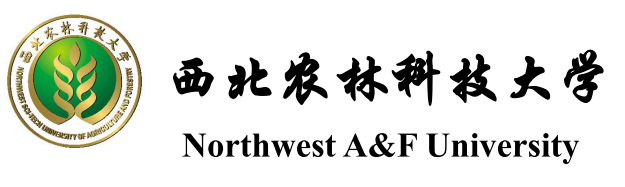      级博士研究生中期考核个人总结报告或文献综述或英文研究进展报告学    院：                          学科专业：                          研 究 生：                          指导教师：          导师签名：      考核日期：                          格式要求：题目是二号黑体，一级标题是三号黑体，二级标题是小三号黑体，内容是小四号，行间距是固定值20磅